PRINCIPE ET AVANTAGES DE LA CONDUITE SUPERVISÉEPRINCIPE :Dès 18 ans, la conduite supervisée est possible :À l’inscriptionEn fin de formation initialeAprès un échec à l’épreuve pratiqueElle comporte 2 phases :Une période de formation initiale qui comprend :Une évaluation préalableUne formation théorique qui prépare à l’épreuve du code de la routeUne formation pratique de 20 heures minimumDès le code obtenu et un niveau de pratique satisfaisant, l’auto-école délivre une attestation de fin de formation initiale (AFFI).Cette attestation est jointe au livret d’apprentissage et un exemplaire doit être transmis à votre compagnie d’assurance.Une période de conduite supervisée qui comprend :Un rendez-vous préalable d’une durée de 2 heures, avec la présence d’un accompagnateur. Le but de ce rendez-vous est de conseiller l’accompagnateur (après un échec à l'épreuve pratique, ce RDV comprend 1h de conduite et un bilan personnalisé).Une phase de conduite avec un accompagnateur, sans durée, ni d’obligation de kilomètres.L’ACCOMPAGNATEUR :Pour être accompagnateur, il faut :Être titulaire du permis B depuis au moins 5 ans sans interruptionAvoir l'accord de l'assureurNe pas avoir eu de condamnation pour certains délits (alcool, drogues, délits de fuites...)Être mentionné dans le contrat signé avec l'école de conduiteParticiper au rendez-vous préalablePlusieurs accompagnateurs sont possibles même hors du cadre familial.LES AVANTAGES :Un choix que l’on peut décider à tout moment ;Prolonger son entrainement pour acquérir plus d’expérience, dans un délai court ;Augmenter sa confiance en soi.LES OBLIGATIONS durant la conduite supervisée :Ne pas conduire à l’étranger ;Posséder un véhicule équipé de 2 rétroviseurs latéraux (l'accompagnateur peut ajouter un second rétroviseur droit et un second rétroviseur central pour mieux voir la circulation vers l'arrière) ;Apposer le disque "conduite accompagnée" à l’arrière du véhicule ;Respecter les vitesses maximales autorisées applicables aux conducteurs novices (titulaires d'un permis probatoire).Pouvoir présenter aux forces de l’ordre le formulaire de demande de permis (02) et le livret d’apprentissage 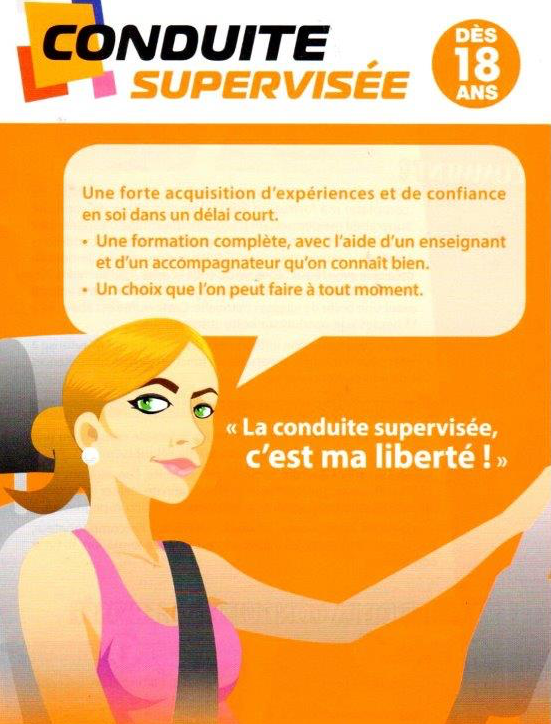 